Конфеты, консервы, бытовая химия: жители Красноярского края стали в два раза чаще заказывать товары на дом с помощью сервиса Почты России В Красноярском крае спрос на доставку товаров почтальонами с начала 2022 г. увеличился в два раза по сравнению с аналогичным периодом 2021 г. Лидерами продаж стали продукты питания. Так, жители региона в текущем году купили у почтальонов более 175 000 кондитерских изделий, 110 000 банок консервированной продукции и около 47 400 единиц бытовой химии, косметики и парфюмерии.Услуга доступна на всей территории края. Доставляя пенсии или газеты, почтальоны принимают заказы на доставку товаров и при следующем посещении приносят всё необходимое на дом.Сервис наиболее востребован пожилыми людьми, маломобильными клиентами, состояние здоровья которых не всегда позволяет ходить за покупками самостоятельно, а также женщинами с маленькими детьми. Услуга также популярна у жителей отдалённых и труднодоступных населённых пунктов, где нет магазинов в шаговой доступности.Кроме того, сотрудники Почты могут принять оплату коммунальных услуг, налогов, штрафов с помощью мобильного почтово-кассового терминала (МПКТ) и выдать чек. Оплата платежей на дому ничем не отличается от оплаты услуг в почтовых отделениях. В 2022 г. уже более 420 300 платежей совершено с помощью МПКТ. Информационная справка:В состав УФПС Красноярского края входят 10 почтамтов, автобаза, Красноярский магистральный сортировочный центр, 800 отделений почтовой связи (549 - в сельской местности), 12 пунктов почтовой связи, девять участков курьерской доставки. Красноярский край занимает второе место по площади территорий России, доставка почты осуществляется по 451 маршруту. Общая протяженность почтового маршрута Красноярского края больше длины экватора Земного шара и составляет 55185 км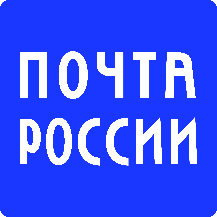 